ENGLISH ACTIVITIES   Aprende, colorea y traza los saludos.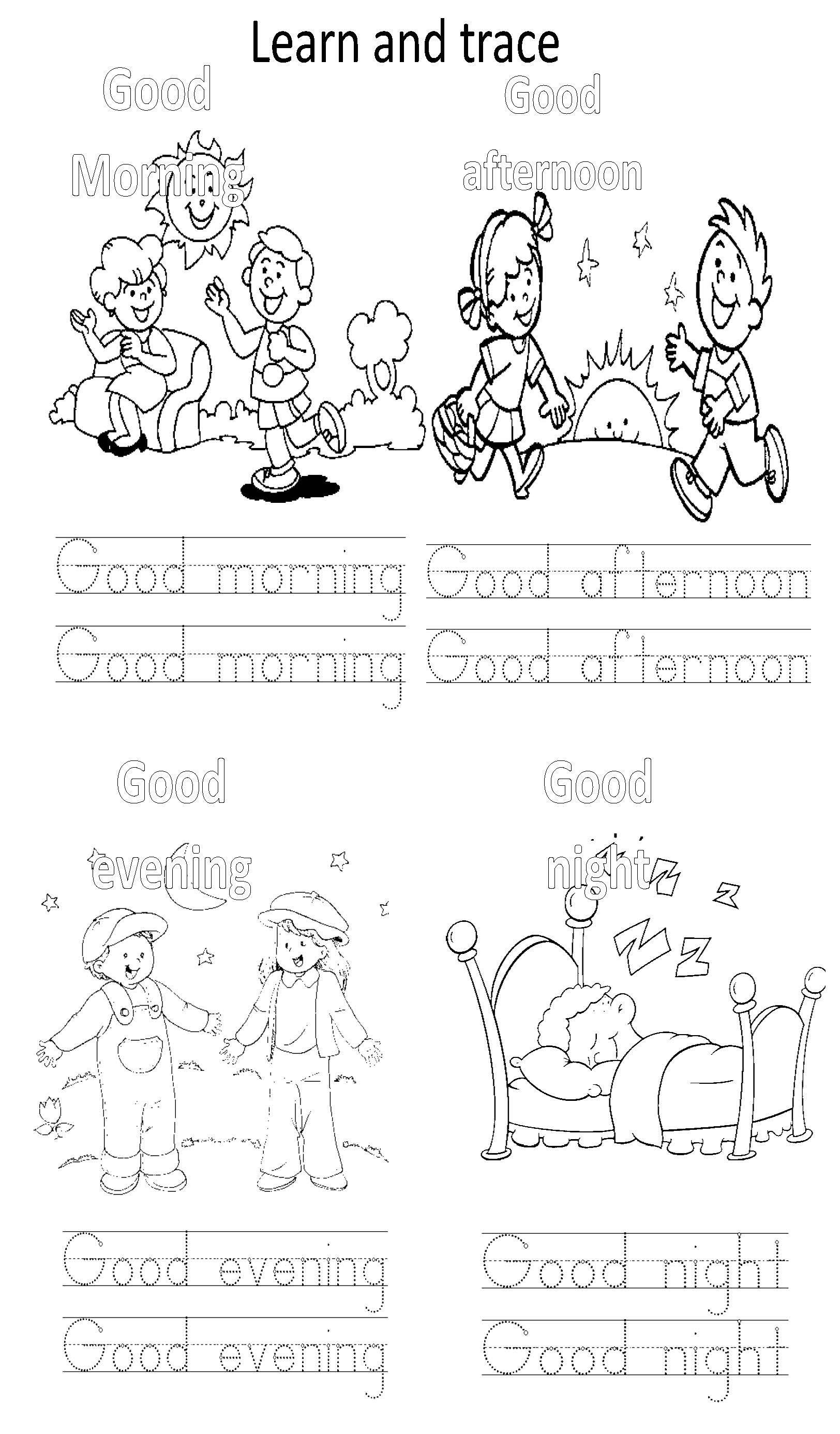  Colorea y aprende cada uno de los objetos de la sala de clases. 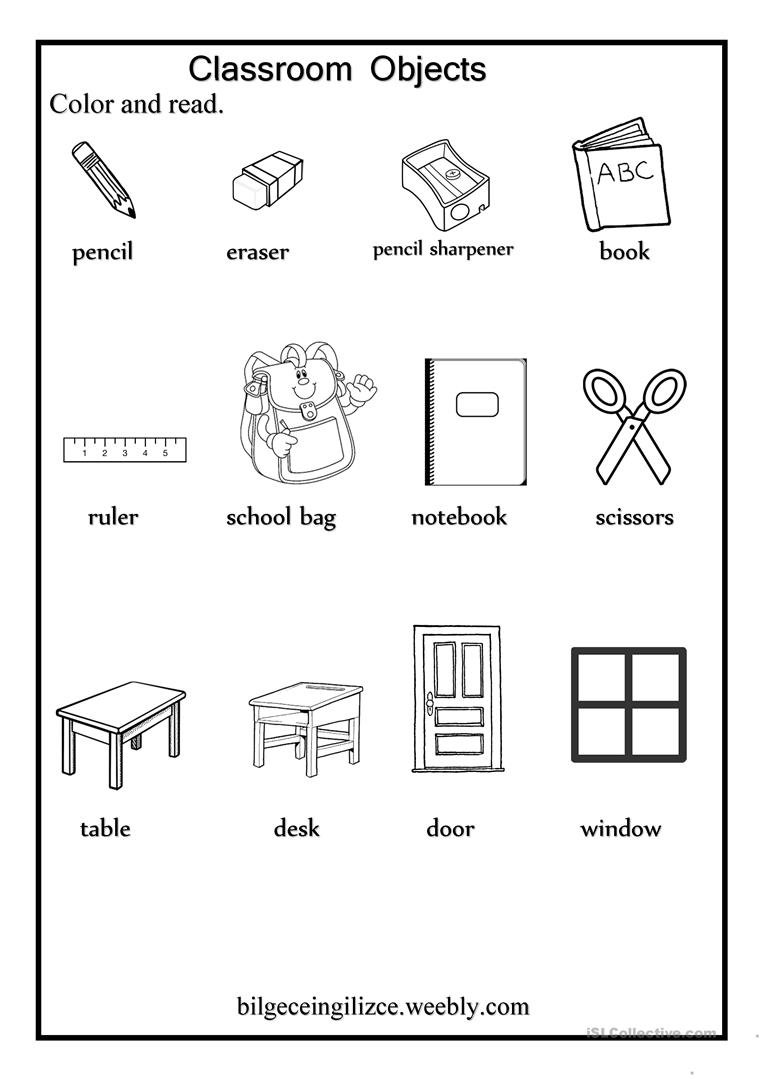 NameGradeTeacherPatricio Castro Rodríguez